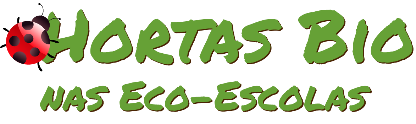 Horta Bio… em casaFicha de RegistoIdentificação da planta escolhidaIdentificação da planta escolhidaNome comum da espécie: Feijão ManteigaNome científico: Phaseolus vulgarisQuando colocaste a semente na terra?Atenção: as sementes sem água não germinam! A germinação inicia-se por uma intensa absorção de água.Quando colocaste a semente na terra?Atenção: as sementes sem água não germinam! A germinação inicia-se por uma intensa absorção de água.Data: Dia 19/05/2020Data: Dia 19/05/2020Quantos dias passaram até ao aparecimento da plântula?Regista este momento com uma fotografia!Não te esqueças: A planta “recém-nascida”, precisa de luz para realizar a fotossíntese, é desta forma que produz o seu próprio alimento.Quantos dias passaram até ao aparecimento da plântula?Regista este momento com uma fotografia!Não te esqueças: A planta “recém-nascida”, precisa de luz para realizar a fotossíntese, é desta forma que produz o seu próprio alimento.Resposta: 9 dias depois.Resposta: 9 dias depois.Registo semanal do desenvolvimento da planta:Gostaríamos que registasses, se possível, semanalmente, o desenvolvimento da tua planta. Se não se notarem modificações significativas, não necessitas de anotar.O que podes e deves registar?Quanto cresceu? Quantas folhas novas? Apareceram ramificações? Apareceu uma florescência, quando? A planta frutificou? A planta ficou com as folhas amareladas? Murchou? Tem parasitas? Atenção:Envia para o teu professor, com esta tabela, um conjunto de fotografias que exibam a evolução do crescimento da planta (4 a 8 fotografias).Registo semanal do desenvolvimento da planta:Gostaríamos que registasses, se possível, semanalmente, o desenvolvimento da tua planta. Se não se notarem modificações significativas, não necessitas de anotar.O que podes e deves registar?Quanto cresceu? Quantas folhas novas? Apareceram ramificações? Apareceu uma florescência, quando? A planta frutificou? A planta ficou com as folhas amareladas? Murchou? Tem parasitas? Atenção:Envia para o teu professor, com esta tabela, um conjunto de fotografias que exibam a evolução do crescimento da planta (4 a 8 fotografias).Semana 1:Nesta semana foi preciso colocar várias vezes água no algodão.Semana 1:Nesta semana foi preciso colocar várias vezes água no algodão.Semana 2:Nesta semana um dos feijões começou a ter alterações. Aparentemente o feijão dividiu-se ao meio e apareceu algo verde de dentro do feijão.Semana 2:Nesta semana um dos feijões começou a ter alterações. Aparentemente o feijão dividiu-se ao meio e apareceu algo verde de dentro do feijão.Semana 3:É preciso colocar água no recipiente. O feijão referido na semana 2, evoluiu bastante. Tem um caule e folhas. As folhas crescem diariamente. Elas acompanham o sol.Semana 3:É preciso colocar água no recipiente. O feijão referido na semana 2, evoluiu bastante. Tem um caule e folhas. As folhas crescem diariamente. Elas acompanham o sol.Semana 4 : Só 3 feijões evoluíram. Agora todos têm um grande caule e folhas. Semana 4 : Só 3 feijões evoluíram. Agora todos têm um grande caule e folhas. Por fim…Descreve-nos como foi feita a sementeira: Os feijões têm raízes brancas muito compridas e estão enroladas ao algodão. Mudei os 3 caules para um outro recipiente com terra. Depois reguei com água.Como foi realizada a manutenção da tua planta?Regando o algodão e depois a terra com água.Que materiais utilizaste?Algodão, feijões, água, recipiente de vidro, terra, recipiente de plástico e uma palhinha para amparar  o caule maior.